Patients With Devices: Prevent Infections During the Hospital Stay 	STAFFBasin Bed Bathing With Chlorhexidine (CHG) LiquidBathe hospital patients with devices every day with a special antiseptic(CHG) to help remove germs and prevent infection. Six cloths should be applied as below: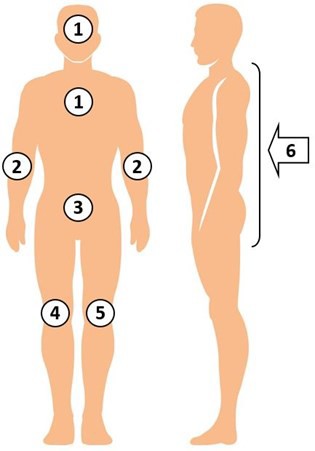 Use all six cloths. Use more, if needed.Clean all skin. Avoid eyes and ear canals.Tell patient this is their protective bath.Basin Bath InstructionsPrepare one 4 oz bottle of 4% liquid CHG, a bed basin, and six disposable cloths (more if needed).Dispense one 4 oz bottle of 4% CHG liquid into basin.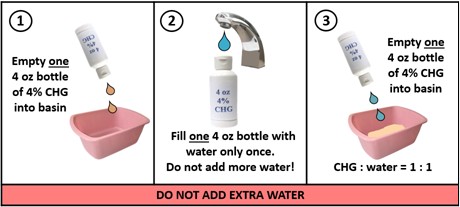 Fill one 4 oz bottle with water and dispense into basin. Do not overdilute. Use equal parts water to CHG.Goal is to make 2% CHG liquid.Soak cloths in basin and wring before use. Do not put back in basin after use.Firmly massage skin with wipes.Discard cloths into trash. Do not flush.Allow CHG to air dry. Do not wipe off.Clean All Medical DevicesCHG replaces soap and water for showering.CHG is better than soap and water at removing germs and works for 24 hours.CHG is safe to use on normal skin and on surface wounds, rashes, and burns to remove germs.Your enthusiasm is the greatest predictor of patients wanting to use CHG.Clean All Skin Areas, With AttentionNeck (front and back)All skin foldsSkin around all devices (line/tube/drain)Wounds, unless deep or largeArmpits, groin, between fingers/toesClean All Medical DevicesCHG is safe on devices.Clean skin around device, clean over non-gauze dressings.Use clean part of cloth to clean device itself to remove bacteria. Be sure to clean the 6 inches of any line, tube, or drain that are closest to the body.